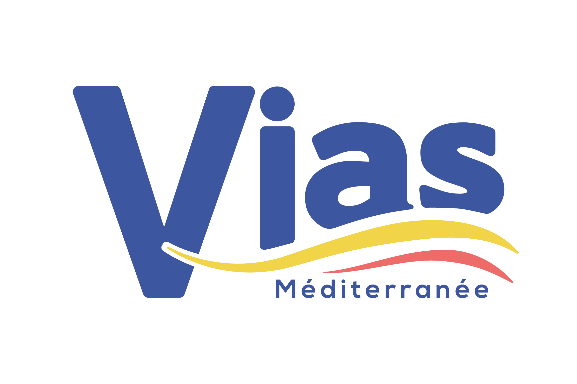 MODIFICATION SIMPLIFIEE DU PLAN LOCAL D’URBANISMEDOSSIER MIS A DISPOSITION DU PUBLIC DU 14 JANVIER 2022 AU 14 FEVRIER 2022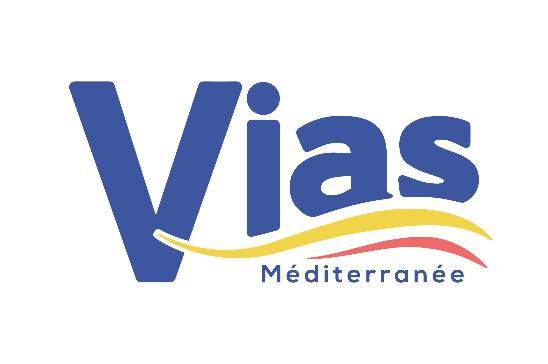 MODIFICATION SIMPLIFIEE DU PLAN LOCAL D’URBANISMEPIECES CONSTITUTIVES DU DOSSIER I/ Arrêté municipal de prescription de la modification simplifiée du PLU en date du 30 novembre 2021II/ Délibération cadre fixant les modalités de mise à disposition du dossier au public pour toutes procédures de modification simplifiée du Plan Local d’Urbanisme en date du 14 octobre 2021III/ Notice explicative avec plans IV/ Avis de publication V/ Insertion dans la presse Midi Libre VI/ Notification et avis des Personnes Publiques Associées